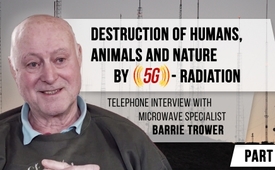 Telephone Interview with microwave specialist Barrie Trower (Part 1): ...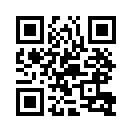 The auction of the 5G frequencies in Germany has begun. Barrie Trower, former expert for microwave weapons at the Royal Navy, reports in a telephone interview with Klagemauer.TV about warfare with microwaves, which have been used since 1949. Here you can see the first part of the interview.

Part 2 of this Interview: www.kla.tv/14257Since Tuesday, March 19, 2019, the auction of frequencies for the new 5G mobile communications standard has been in progress in Germany. Frequencies in the 2 gigahertz band and in the 3.6 gigahertz band will be allocated. Compared to the other mobile radio generations, 5G will emit significantly shorter microwaves. Data should be transmitted at least a hundred times faster than with the current 4G networks. 
While 5G is being promoted as a future technology with a huge growth market, many people are worried about what this high-frequency microwave radiation will mean in terms of radiation exposure for humans, animals and nature.

One of them, who has been intensively involved with the dangers of microwave technologies, is the British microwave expert Dr. Barrie Trower, a former specialist of the Royal Navy for the development of microwave weapons.

Klagemauer.TV was able to conduct a telephone interview with Dr. Barrie Trower about questions on 5G and microwave radiation.

In this first part of the interview he reports on warfare with microwaves, which have been used since 1949. According to Dr. Trower, very short-wave microwaves such as 5G, also known as millimeter waves, can cause severe damage to brain and nerves in humans. In his military days he compiled a list of about 60 different impulse frequencies, which can cause around 200 different diseases in humans. 

Nowadays the list has increased from 60 to about 750 different impulse frequencies. These have an effect on the approximately 1500 proven biological structures in the human body. The combined effects of the damaging frequencies have not yet been taken into account. Dr. Trower also explains why microwave radiation can cause cancer.

He also explains how animals and especially insects are endangered. However, 80% of them pollinate our plants and thus ensure our food supply worldwide.

Experiments have shown that microwaves destroy up to 90% of insect species within a few generations. The dramatic absence of insects already last year is a frightening testimony to this.

Now listen to the interview with the microwave specialist Dr. Barrie Trower, Part 1:from ch.Sources:http://www.manager-magazin.de/unternehmen/artikel/5g-mobilfunk-versteigerung-der-frequenzen-von-bundesnetzagentur-a-1250038.htmlThis may interest you as well:#5G-WirelessCommunication-en - www.kla.tv/5G-WirelessCommunication-en

#Interviews-en - www.kla.tv/Interviews-enKla.TV – The other news ... free – independent – uncensored ...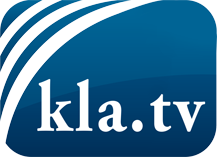 what the media should not keep silent about ...Little heard – by the people, for the people! ...regular News at www.kla.tv/enStay tuned – it’s worth it!Free subscription to our e-mail newsletter here: www.kla.tv/abo-enSecurity advice:Unfortunately countervoices are being censored and suppressed more and more. As long as we don't report according to the ideology and interests of the corporate media, we are constantly at risk, that pretexts will be found to shut down or harm Kla.TV.So join an internet-independent network today! Click here: www.kla.tv/vernetzung&lang=enLicence:    Creative Commons License with Attribution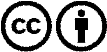 Spreading and reproducing is endorsed if Kla.TV if reference is made to source. No content may be presented out of context.
The use by state-funded institutions is prohibited without written permission from Kla.TV. Infraction will be legally prosecuted.